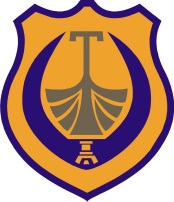 Na osnovu čl. 47 st.3. i člana 49 Zakona o uređenju prostora i izgradnji objekata („Sl.list CG“ br.51/08, 40/10, 34/11, 40/11, 47/11, 35/13, 39/13, 33/14), člana 45 Zakona o lokalnoj samoupravi („Sl.list RCG“ br.42/03, 28/04, 75/05, 13/06 i „Sl.list CG“ br. 88/09, 3/10, 73/10, 38/12, 10/14), člana 31 Statuta Opštine Tivat (''Službeni list Republike Crne Gore – opštinski propisi'', broj 40/04 i 26/06, »Sl.list Crne Gore –opštinski propisi«, br.12/11, 21/11, 03/13), Odluke o pristupanju izradi UP-a “Meštrovići” sa programskim zadatkom  („Sl.list CG“-opštinski propisi br.36/12 i 24/14)  i saglasnosti Ministarstva održivog razvoja i turizma, Direktorat za planiranje prostora, Podgorica, broj 04-1316/13 od 10.12.2014. godine, Skupština opštine Tivat, na sjednici održanoj dana 29.12.2014. godine, donijela jeO D L U K Uo donošenju Urbanističkog projekta  „MEŠTROVIĆI“ Član 1Ovom Odlukom donosi se Urbanističkog projekta “MEŠTROVIĆI”  ( u daljem tekstu Plan). Obrađivač Plana je „MonteCEP” d.s.d. iz KotoraČlan 2Planom je  obuhvaćeno  područje površine 0,87ha.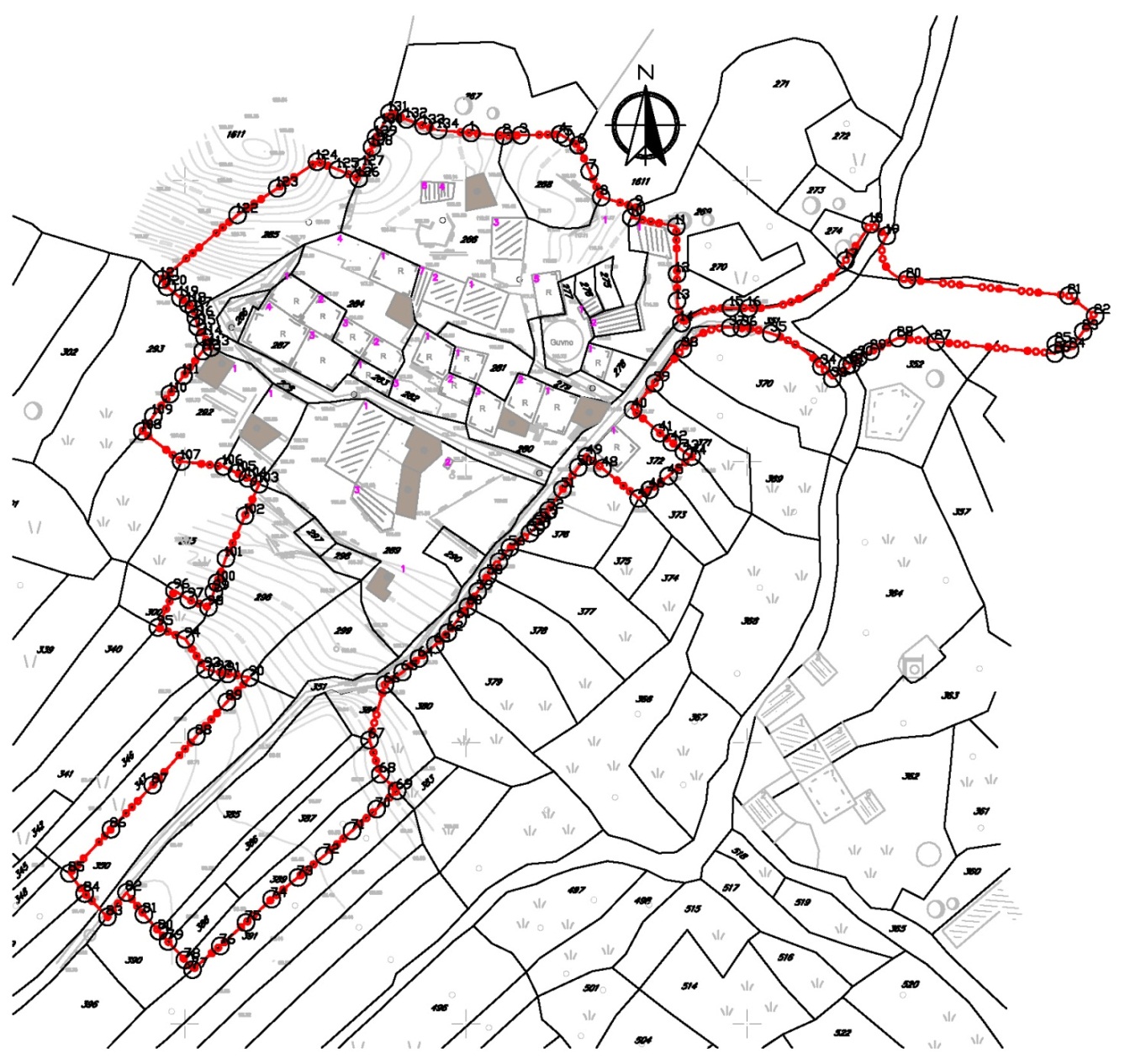 granica obuhvata UP-a MeštrovićiKoordinate lomnih tačaka linije granice plana, sve u KO Đuraševići:Član  3Plan se donosi za period do 2020. godine.Član 4Planom je predviđeno da se unutar obuhvata, shodno osnovnim postavkama planskog dokumenta višeg reda, planira izgradnja sa pretežnom namjenom stanovanje male gustine-SMG, poljoprivreda-agrikulturni pejzaž-PO, šume sa posebnom namjenom-ŠPN, saobraćajna infrastruktura–DS.Član 5Komunalno opremanje građevinskog zemljišta  vršiti će se u skladu sa postavkama Plana prema Zakonu o uređenju prostora i izgradnji objekata.Član 6Za realizaciju Plana nadležan je organ lokalne uprave nadležan  za poslove uređenja prostora i zaštite životne sredine.Član 7Sastavni dio ove odluke je planski dokument sačinjen u analognoj i digitalnoj formi  koji  sadrži tekstualni i grafički dio sa idejnim rješenjima.Član 8Ova odluka stupa na snagu osmog dana od dana objavljivanja u „Službenom listu Crne Gore“-opštinski propisi i biće objavljena u jednom dnevnom štampanom mediju koji se distribuira na teritoriji Crne Gore, kao i na saitu nosioca pripremnih poslova www.opstinativat.com. Broj: 0101-350-1237/8-12Tivat, 29.12.2014. godineSkupština opštine TivatPredsjednikKrsto Bošković, s.r.	Obrazloženje           Opština Tivat je donijela Odluku o pristupanju izradi UP-a “Meštrovići” sa programskim zadatkom  („Sl.list Crne Gore – opštinski  propisi“, broj 36/12 i 24/14). Osnov za navedeno sadržan je u Programu uređenja prostora opštine Tivat za 2014. godinu („Sl.list Crne Gore – opštinski  propisi“, broj 03/14) i Prostorno urbanističkom Planu Opštine Tivat do 2020. godine („Sl.list Crne Gore – opštinski  propisi“, broj 24/10).           S obzirom da u obuhvatu ovog Plana nije planirana izgradnja objekata koji prema Zakonu o procjeni uticaja na životnu sredinu i posebnom propisu, podliježu izradi procjene uticaja na životnu sredinu, to je donešena i Odluka o nepreduzimanju izrade strateške procjene uticaja na životnu sredinu.            U skladu sa navedenim sprovedene su zakonske procedure odabira najboljeg ponuđača za izradu predmetnog plana i izradu katastarsko geodetskih podloga. Obrađivač predmetnog planskog dokumenta je MonteCEP Kotor.            Tokom izrade plana uključene su sve nadležne institucije kao i resorno Ministarstvo, a sprovedena je javna rasprava i to u periodu od 27.06.2014. godine do 21.07.2014. godine, u trajanju od ukupno 25 dana.Uvid u predmetni Nacrt Plana mogao se izvršiti u prostorijama Sekretarijata za uređenje prostora i zaštitu životne sredine opštine Tivat kao i na sajtu Opštine Tivat.           Predlog Plana zajedno sa izvještajima sa javne rasprave i ostalom propratnom dokumentacijom je dostupan javnosti putem sajta Opštine Tivat na www.opstinativat.com  Obrađivač	                                                         PredlagačSekreatrijat za uređenje prostora 	                                                         Predsjednik Opštinei zaštitu životne sredine16557300.954694908.4326557306.794694907.9436557309.784694908.0346557316.784694908.1956557317.764694907.6066557320.014694906.2476557322.054694901.6486557324.094694897.0396557330.284694895.21106557329.424694893.39116557337.434694891.79126557337.594694883.36136557337.594694878.57146557338.364694874.63156557347.184694877.31166557350.324694877.29176557367.534694885.74186557371.994694892.17196557374.904694890.15206557378.484694882.34216557407.224694879.51226557411.944694875.88236557409.804694873.11246557407.494694869.91256557404.974694870.82266557404.814694869.20276557383.584694871.29286557376.874694871.95296557372.064694869.57306557369.874694868.47316557368.634694867.29326557367.824694867.03336557365.194694864.72346557363.254694866.93356557354.344694872.77366557349.164694873.72376557347.024694873.82386557338.594694870.06396557333.594694863.93406557329.734694859.20416557334.524694855.07426557336.654694853.42436557338.774694851.77446557340.174694850.84456557336.044694847.42466557332.704694844.99476557330.754694843.43486557324.314694848.79496557321.594694850.92506557320.014694848.96516557317.194694845.04526557314.724694841.29536557313.474694839.49546557312.454694838.37556557311.424694837.24566557307.864694834.70576557305.874694832.16586557303.884694829.61596557302.134694826.89606557300.394694824.15616557298.594694821.86626557296.804694819.55636557294.604694817.44646557291.684694814.99656557288.764694812.54666557285.614694810.33676557282.884694800.46686557284.804694794.37696557287.784694791.44706557284.124694788.18716557279.764694784.30726557274.814694779.89736557270.154694776.04746557265.484694772.18756557260.924694768.02766557256.364694763.86776557251.414694759.64786557250.054694761.37796557247.044694764.65806557245.424694766.48816557242.774694769.45826557239.674694773.35836557236.274694768.99846557232.244694773.18856557229.514694776.75866557236.924694784.60876557244.324694792.45886557252.074694801.13896557257.534694807.26906557261.624694811.59916557257.644694812.21926557255.754694812.58936557253.694694813.08946557250.144694818.41956557245.264694820.50966557248.204694827.05976557250.734694825.43986557254.244694824.09996557255.214694826.811006557255.794694828.441016557257.334694832.781026557260.754694840.361036557263.264694845.991046557261.284694846.971056557259.294694847.951066557256.934694849.121076557249.414694850.001086557242.474694855.381096557244.454694858.051106557247.384694862.001116557249.804694865.251126557253.214694869.631136557254.734694870.291146557253.524694872.131156557252.304694873.961166557251.994694875.551176557251.684694877.141186557250.614694878.011196557249.284694879.101206557246.874694881.061216557245.944694882.401226557259.404694893.851236557266.484694898.591246557273.554694903.321256557277.304694901.901266557280.974694900.321276557281.824694902.341286557283.344694905.921296557284.064694907.631306557285.254694909.811316557286.444694911.991326557289.484694910.841336557292.524694909.691346557295.114694908.92